                     OSNOVNA ŠKOLA MATIJE VLAČIĆA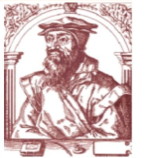 52220  L  A  B  I  N -Zelenice  4tel. :052 855-488;   rav. 854-328  e.mail : ured@os-mvlacica-labin.skole.hr   Labin, 14.12.2023. godineZAPISNIK SASTANKA POVJERENSTVA ZA PROVEDBU JAVNOG POZIVA I IZBOR NAJPOVOLJNIJIH PONUDA ODRŽANOG 14.12.2023.U 12 SATI U PROSTORIJAMA ŠKOLENazočni članovi Povjerenstva:Sanja Gregorinić Trumić, ravnateljica školeNagua Giurici, razrednica 4.a razreda Lorena Dobrić, razrednica 4.b razredaMarta Verbanac, razrednica 4.razreda PŠ RabacLorna Živolić, predstavnica roditelja 4.a razredaMaja Babić Vidak, predstavnica roditelja 4.b razreda Gordana Škopac,  predstavnik roditelja učenika 4.razreda PŠ RabacSastanak predvodi predsjednica Povjerenstva, Nagua Giurici koja predlaže dnevni red koji je jednoglasno usvojen.Dnevni red:Otvaranje pristiglih ponuda za Školu u prirodi za učenike četvrtih (4) razreda te razmatranje istihIzbor najpovoljnijih ponuda koje će biti predstavljene roditeljima i određivanje nadnevka roditeljskog sastanka na kojem će ponude biti predstavljene roditeljimaAd.1. Sukladno člancima 12., 13. i 14. Pravilniku o izvođenju izleta, ekskurzija i drugih odgojno-obrazovnih aktivnosti izvan škole (NN 87/13., 81/15., 53/21), Osnovna škola Matije Vlačića Labin objavila je Javni poziv za organizaciju Škole u prirodi 20.11.2023.g., na web stranicama Škole za 3 dana i 2 noćenja, od 14. – 16. svibnja  2024. godine za 44 učenika i 4 pratitelja (3 učiteljice i 1 roditelj) čiji je cilj posjetiti Terme Jezerčica, Mariju Bistricu, Trakošćan, Varaždin, Krapinu , Gornju Stubicu i  Oroslavje sa svim njihovim ljepotama i kulturnim znamenitostima te ulaznice za navedeno uz pratitelja putovanja te prehranu na bazi 2 polupansiona i 3 ručka. Prijevoz bi trebao udovoljavati zakonskim propisima za prijevoz učenika.Rok dostava ponuda je bio 8 radnih dana od objave poziva, tj. do 30.11.2023. do 15 sati. Na objavljeni javni poziv pristigle su 4 ponude sljedećih turističkih agencija:Ex Novo d.o.o., Rovinj; Alibi, Centar za turističke, kulturne i sportske inicijative, Umag  Zeatours, PulaDanijel travel d.o.o., iz PazinaFarus Travel KraljevicaPredsjednica Povjerenstva otvarala je ponude redoslijedom pristizanja te pažljivo iščitavala ponuđeno uspoređujući sa traženim iz Javnog poziva.Ad.2.Nakon razmatranja svih ponuda, Povjerenstvo izabire kao zadovoljavajuće sve četiri ponude: Ex Novo d.o.o., Rovinj; Alibi, Centar za turističke, kulturne i sportske inicijative, Umag, Zeatours, Pula, Danijel travel d.o.o., iz Pazina i Farus Travel iz Kraljevice.Iste  će biti predstavljene roditeljima učenika za koje se organizira 3 - dnevna Škola u prirodi. Na roditeljskom sastanku roditelja učenika 4. razreda koji je zakazan za 16.1.2024. godine u 17,30 sati odabrani potencijalni davatelji usluga prezentirati će ponude i to isključivo prema podacima traženim i dostavljenim u ponudi. U slučaju da se potencijalni davatelj ne može odazvati pozivu, ponudu će predstaviti učitelj voditelj. Vrijeme trajanja pojedine prezentacije biti će 15 minuta po agenciji.Sastanak je završio u 13 sati.Zapisničarka:		                                    Predsjednica Povjerenstva:Lorena Dobrić                                                                Nagua Giurici